 ‘Mi Rifugio al Cinema’ torna a Villar Pellice‘Mi Rifugio al Cinema’ veste i panni invernali e primaverili e approda nuovamente in alta Val PelliceTorre Pellice, marzo 2023 – Mi Rifugio al Cinema, la rassegna di cinema che d’estate anima il giardino Rifugio Re Carlo Alberto di Luserna San Giovanni, ritorna a Villar Pellice (TO) per il secondo anno consecutivo presso la Sala Polivalente, in via Ex Internati.Realizzata grazie alla collaborazione della Chiesa Valdese di Villar Pellice e del Gruppo Giovani Villar Pellice, la rassegna vede il sostegno del Comune di Villar Pellice e della Fidas.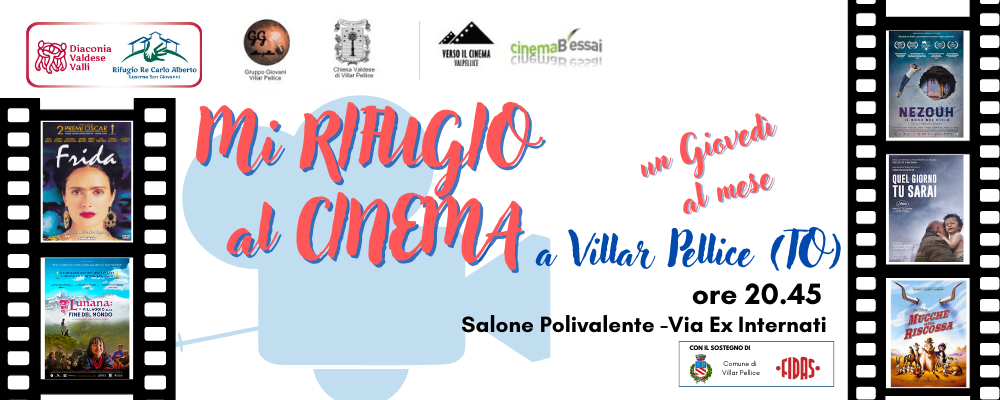 Cinque le proiezioni in programma dal mese di febbraio a inizio giugno: alle 20.45, un giovedì al mese.  Si è iniziato il 23 febbraio con ‘Frida’ di Julie Taymor e si prosegue il 23 marzo con ‘Lunana, il villaggio alla fine del mondo’ di Pawo Choyning Dorji; il 20 aprile con ‘Nezouh - Il buco nel cielo’ di Soudade Kaadan; il 4 maggio con ‘Quel giorno tu sarai’ di Kornél Mundruczó e si chiude il 1 giugno con il cartone animato, ‘Mucche alla riscossa’ diretto da Will Finn e John Sanford. Costo del biglietto per le proiezioni è di € 6 per gli adulti, € 3.50 per i ragazzi dai 7 ai 12 anni e gratuito sotto i 7 anni. La prenotazione non è obbligatoria ma qualora si volesse prenotare lo si può fare attraverso WhatsApp, al numero 331 8040336.Come per tutte le edizioni di ‘Mi Rifugio al Cinema’, sono partner l’associazione Cineforum B’Essai e il gruppo Verso Il Cinema Valpellice. Per ulteriori informazioni telefonare al Rifugio Re Carlo Alberto, dal lunedì al venerdì, in orario di ufficio al n. 0121 909070 oppure consultare www.xsone.org | dvv.diaconiavaldese.orge le pagine Fb – XSONE / Rifugio Re Carlo Alberto. 